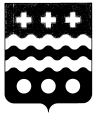 РОССИЙСКАЯ ФЕДЕРАЦИЯСОБРАНИЕ ДЕПУТАТОВ МОЛОКОВСКОГО РАЙОНА
ТВЕРСКОЙ ОБЛАСТИРЕШЕНИЕ26.03.2014                                                                                                       №  34                                                           п. Молоково                                                                                                  О внесении изменений в Положениео муниципальной службе  в муниципальном образовании «Молоковский район»     В целях приведения Положения о муниципальной службе в муниципальном образовании «Молоковский район» в соответствие с федеральным законодательством, на основании пункта 2 статьи 17 решения Собрания депутатов района № 21 от 20.12.2013 года «О бюджете Молоковского района на 2014 год и на плановый период 2015-2016 годов» Собрание депутатов Молоковского района решило:   1.  Внести следующие изменения и дополнения в Положение о муниципальной службе в муниципальном образовании «Молоковский район», утвержденное решением Собрания депутатов Молоковского района от 28.12.2011 № 233 (с изменениями и дополнениями) (далее – Положение):    1) п. 8 ч. 3 ст. 8 Положения изложить в следующей редакции: «8) документы воинского учета - для граждан, пребывающих в запасе, и лиц, подлежащих призыву на военную службу»; 2) п. 9 ч. 3 ст. 8 Положения изложить в следующей редакции: «9) заключение медицинской организации об отсутствии заболевания, препятствующего поступлению на муниципальную службу»;   3) п. 4 ч. 1 ст. 21 Положения изложить в следующей редакции: «4) наличия заболевания, препятствующего поступлению на муниципальную службу или ее прохождению и подтвержденного заключением медицинской организации»;  4) ч. 1 ст. 21 Положения дополнить п. 10 следующего содержания:"10) признания его не прошедшим военную службу по призыву, не имея на то законных оснований, в соответствии с заключением призывной комиссии (за исключением граждан, прошедших военную службу по контракту".2. Произвести индексацию должностных окладов и надбавок муниципальных служащих муниципального образования Молоковский район с 01 апреля 2014 года на 5.5%, изложив приложения 6, 7 к Положению о муниципальной службе в муниципальном образовании Молоковский район, в редакции согласно приложениям к настоящему решению.3. Внести соответствующие изменения в штатные расписания по администрации Молоковского района и Ревизионной комиссии Молоковского района.  4. Настоящее решение вступает в силу с момента официального обнародования.Глава  района                                                                                   А.П. ЕфименкоПриложение № 6 к положению о муниципальной службе в Молоковском районеРазмеры ежемесячной надбавки к должностному окладу за классный чин                                  Приложение № 7 к Положению о муниципальной службе в Молоковском районеПЕРЕЧЕНЬ ДОЛЖНОСТЕЙ МУНИЦИПАЛЬНОЙ СЛУЖБЫМУНИЦИПАЛЬНОГО ОБРАЗОВАНИЯ МОЛОКОВСКИЙ РАЙОН И  РАЗМЕРОВ СООТВЕТСТВУЮЩИХ ДОЛЖНОСТНЫХ ОКЛАДОВНаименование классных чиновРазмер надбавки к должностному окладу ( в руб.)Действительный муниципальный советник Тверской области 1 класса2271Действительный муниципальный советник Тверской области 2 класса2130Действительный муниципальный советник Тверской области 3 класса1989Муниципальный советник Тверской области 1 класса1846Муниципальный советник Тверской области 2 класса1704Муниципальный советник Тверской области 3 класса1562Советник муниципальной службы Тверской области 1  класса1420Советник муниципальной службы Тверской области 2  класса1278Советник муниципальной службы Тверской области 3  класса1136Старший референт муниципальной службы Тверской области 1 класса1066Старший референт муниципальной службы Тверской области 2 класса922Старший референт муниципальной службы Тверской области 3 класса852Референт муниципальной службы Тверской области 1 класса710Референт муниципальной службы Тверской области 2 класса639Референт муниципальной службы Тверской области 3 класса569Наименование должностейДолжностные оклады муниципальных служащих Молоковского районаГлава  администрации района, работающий по контракту.14480Первый заместитель главы администрации района.10599Заместитель главы администрации района.10148Управляющий делами администрации района.10148Помощник главы муниципального образования.9523Советник главы муниципального образования9144Руководитель самостоятельного структурного подразделения администрации района9246Заместитель руководителя самостоятельного структурного подразделения администрации района8345Руководитель структурного подразделения в составе администрации района8797Руководитель структурного подразделения в составе самостоятельного структурного подразделения администрации района7443Заместитель руководителя структурного подразделения в составе администрации района7915Руководитель структурного подразделения в составе администрации района7036Главный специалист6172Ведущий специалист5225Специалист 1 категории4584Специалист 2 категории4339Специалист4111